Topic 4 – Chemical BondingLesson 5 – Lewis Electron-Dot Symbols and BondingTerms to KnowValence Electrons –Electron Dot Diagrams –Neutral Atoms –Positive Ions –Negative Ions –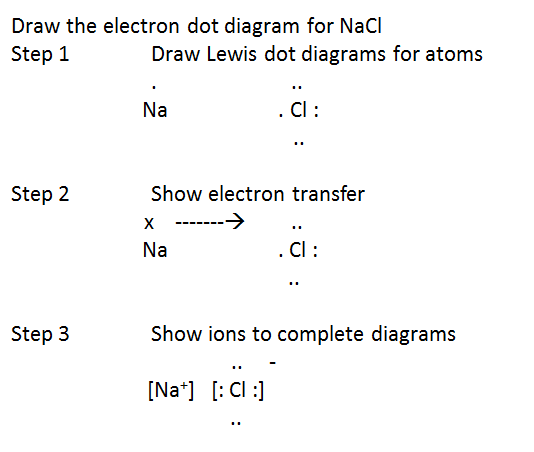 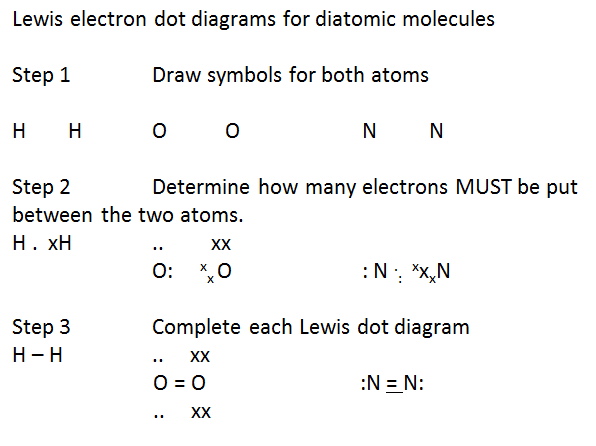 